CAUTION: contains ethanol and dead bees for Varroa testing 
For road freight only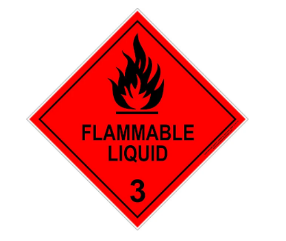      To: GRIBBLES VETERINARY PATHOLOGY33 FLEMINGTON STREET, 
GLENSIDE, 5065Beekeeper Name: ___________________Brand: _________Phone: ________________                     Number of hives owned:  1-19   20 or more	

ATTENTION: Australian Clinical Labs staff refer to Varroa mite – alcohol wash sampling – Information for Australian Clinical Labs. If there are any delivery queries, contact PIRSA Apiary Unit 0408 812 698 or 0439 864 382CAUTION: contains ethanol and dead bees for Varroa testing 
For road freight only     To: GRIBBLES VETERINARY PATHOLOGY33 FLEMINGTON STREET, 
GLENSIDE, 5065Beekeeper Name: ___________________Brand: _________Phone: ________________               Number of hives owned:  1-19   20 or more	

ATTENTION: Australian Clinical Labs staff refer to Varroa mite – alcohol wash sampling – Information for Australian Clinical Labs. If there are any delivery queries, contact PIRSA Apiary Unit 0408 812 698 or 0439 864 382